ОБЩИНА САДОВО, ПЛОВДИВСКА ОБЛАСТ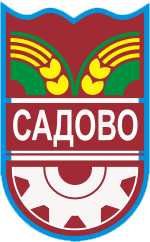 гр. Садово, ул. „Иван Вазов” № 2, тел.: 03118/22-50; факс: 03118/25-00;e-mail: obsadowo@abv.bg; sadovo@sadovo.bg На основание чл.91, ал.1 от ИК, определям дата за консултации на 31.05.2021г от 10.00ч. с представители на парламентарно представените партии и коалиции, относно състава на СИК на територията на община Садово,  за произвеждане на избори за народни представители за Народно събрание на 11.07.2021г. 	На консултациите упълномощените представители да представят следните документи:Писмено предложение за състава на СИК, което да съдържа имената на предложените лица, единен граждански номер, длъжност в комисията, образование, специалност, телефон за връзка, и партия, или коалиция, която ги предлага.Заверено от партията копие от удостоверение  за актуално правно състояние на партията, издадено не по-рано от 10.05.2021г., или заверено от представителя на коалицията от партии копие от решение за образуване на коалицията от партии, с което удостоверяват пълномощията на представляващия съответната партия или представляващите коалицията от партии лица.Оригинал или заверено копие от пълномощно от представляващия съответната партия или представляващите коалицията от партии лица, в случаите когато в консултациите участват упълномощени лица.Списък на резервните членове, които да заместят предложените от тях лица, в случаите по чл.51, ал.2 от Изборния кодекс или когато член на СИК не се яви в изборния ден.             Консултациите ще се проведат в заседателната зала на читалище „Христо Смирненски“ гр. Садово.ДИМИТЪР ЗДРАВКОВКМЕТ НА ОБЩИНА САДОВО